Månedsbrev fra Fasan AugustI august starter vi som vanlig med tilvenning av nye barn, vi har fått 6 nye barn inn på avdelingen. 5 av disse har allerede begynt og siste mann begynner snart. Tilvenningen har gått veldig fint og det er kjekt for alle at det er blitt litt endring inne på avdelingen.  Vi har også blitt flere voksne inne på avdelingen. Camelia og Emilie har nå begynt, Camelia jobber som utfører og Emilie er lærling. Gro skal også være inne på avdelingen hver mandag. Tema fremover vil for det meste dreie seg om samholdet på avdelingen, vennskap og «meg selv». Vi skal ha fokus på å bli kjent med avdelingen, både barn, voksne og rutiner, det er mye nytt for alle på avdelingen, noen har begynt på en helt ny avdeling og andre har blitt større og vil ha flere forventinger fra oss voksne. Vi skal jobbe med samarbeid, dele og sette grenser i leken og andre situasjoner. Målet med temaet vil være å skape et godt og trygt miljø inne på avdelingen og skape en god arena for lek og læring.Vi har planlagt å samarbeide en del med spurv og vi jobbe en del på grupper på tvers av avdelingen. Med tanke på dette samarbeidet har vi valgt å bytte navn på gruppene, navnene på gruppene er: Ørner (skolestartere), Ryper (4-5år) og svaler (5-6år). Barna som er på de forskjellige gruppene er, Ørner: Mikkel, Mia Rakel, Hakan, Nicholas, Saga, Jenny og Sofie.  Ryper: Wali, Liva, Kendel, Marie og Jidenna.  Svaler: Isabell, Aksel, Ola, Nathalie og Kaife. Vi kommer til å jobbe en del i disse gruppene og felles på avdelingen.Vil også minne litt om rutinene på avdelingen. Vi spiser frokost kl. 08.30 – 09.00, vi setter stor pris på at dere enten leverer før eller etter frokost da det er veldig vanskelig for oss å ta godt imot barna og dere når vi spiser, da er vi nødt til å ha fokus på måltidet. Vi starter med aktiviteter 09.30, så det er fint om dere kan levere før dette, hvis dere ikke har mulighet til dette vil det være deres ansvar å levere barnet deres der vi er på tur.  Lunsj er 11.30 og seinlunsj er 14.30.Om det er noe dere lurer på eller trenger å snakke om er det bare å ta kontakt på mail eller tlf: 99107358. Hvis dere føler dere, trenger å snakke mer om noe er det bare til å gi beskjed så kan vi ha en samtale her i barnehagen. 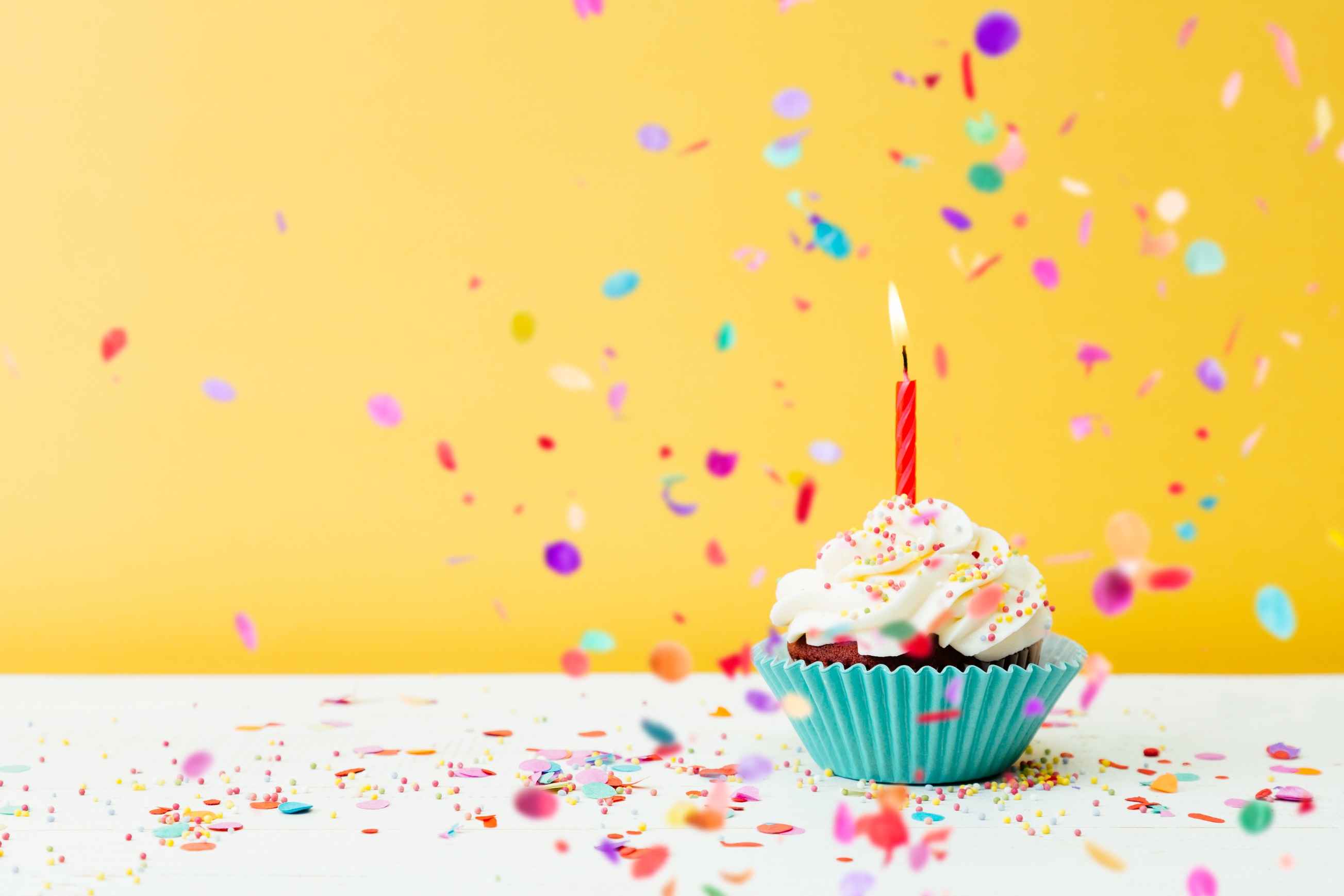 Kort til slutt: Starter med oppstartsamtaler først så kommer foreldresamtaler etter det. Tidspunkt for samtalene vil bli hengt på døren i yttergarderoben, fint om dere kan skrive dere på der så snart lappen blir hengt opp.  Det blir også foreldremøte om ikke så lenge, dere vil få mer info om dette når dato er bestemt. VIKTIG INFO:Sjekk vann flaske og matboks hver dag. Husk å merke klær og utstyr med navn.Parker utenfor ved å rygge inn på parkeringsplassMed vennlig hilsenOdd Einar, Audhild, Hanne, Camelia og Emilie. 